Usmernenie k vyučovaniu náboženskej výchovy v školskom roku 2019/2020Učebné osnovy a štandardyStále sú v platnosti odsúhlasené učebné osnovy a štandardy Ministerstvom školstva Slovenskej republiky listom CD-2009-29884/26794-1:916 z 28. 8. 2009, ktoré ich odporučilo  schváliť a vydať ako záväzný pedagogický dokument. Učebné osnovy a štandardy z náboženskej výchovy – evanjelického náboženstva schválilo Generálne presbyterstvo ECAV 2. 10. 2009 uznesením 67/4-2009. Predmetné učebné osnovy a štandardy si môžete stiahnuť z internetovej stránky : www.ecav.skPlatné učebné osnovy vychádzajú z požiadaviek Štátneho vzdelávacieho programu, ktorý určuje aj povinnú dotáciu na vyučovanie náboženskej výchovy:Vzdelávacia oblasť – Človek a hodnotyUčebnice  Zoznam učebníc, pracovných zošitov a metodických príručiek, ktoré vydalo vydavateľstvo Tranoscius, a.s v Liptovskom Mikuláši:1. Chlebíček - Autorka: PaedDr. Ingrid PeťkovskáNáboženská výchova  pre 1. ročník  základných škôl – ev. a. v. náboženstvo2. Chlebík - Autorka: PaedDr. Ingrid Peťkovská  Autori: Iveta a Roman Topolčányovci Pracovný zošit Náboženská výchova  pre 2. ročník  základných škôl – ev. a. v. náboženstvo3. Chlieb z neba - Autorka: PaedDr. Ingrid PeťkovskáAutori: Topolčányovci, Dana Naďová - Pracovný zošitNáboženská výchova  pre 3. ročník  základných škôl – ev. a. v. náboženstvo4. Chlieb náš každodenný - Autorka: PaedDr. Ingrid Peťkovská  Autori: Topolčányovci, Daniela Veselá - Pracovný zošitNáboženská výchova  pre 4. ročník  základných škôl – ev. a. v. náboženstva5. Život a viera – Autor: ThDr. Marián KrivušAutorka: Mgr. Dana Naďová  - Pracovný zošit Náboženská výchova  pre 5. ročník  základných škôl – ev. a. v. náboženstvo6. Svedectvo viery - Autor: ThDr. Marián Krivuš Autorka: Mgr. Dana Naďová  - Pracovný zošit 0Náboženská výchova  pre 6. ročník  základných škôl – ev. a. v. náboženstvo7. Viera v živote kresťana - Autor: ThDr. Marián Krivuš Autorka: Mgr. Dana Naďová  - Pracovný zošit Náboženská výchova  pre 7. ročník  základných škôl – ev. a. v. náboženstvo8. Život v cirkvi - Autor: ThDr. Marián Krivuš a kol.Autorka: Mgr. Dana Naďová a kol. - Pracovný zošitNáboženská výchova  pre 8. ročník  základných škôl – ev. a. v. náboženstvo9. Žiť a veriť vo svete - Autor: ThDr. Marián Krivuš a kol.Autorka: Mgr. Dana Naďová  a kol. - Pracovný zošitNáboženská výchova  pre 9. ročník  základných škôl – ev. a. v. náboženstvo10.V bludisku sveta – Autorka: ThDr. Jana Bosáková a kol. Náboženská výchova  pre 1. a 2. ročník  stredných škôl – ev. a. v. náboženstvo11. Otázniky viery – Autor: ThDr. Jana Bosáková a kol. Náboženstvo ev. a. v. pre 1. ročník  stredných cirkevných škôlUČEBNICE – vyučovanie ev.a.v.náboženstva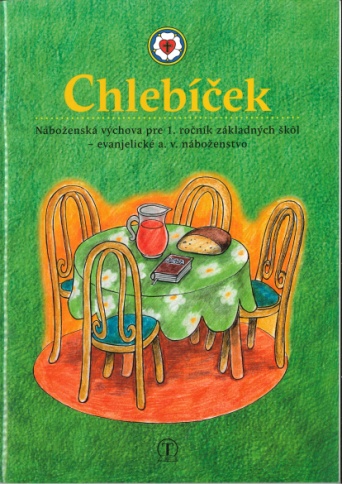 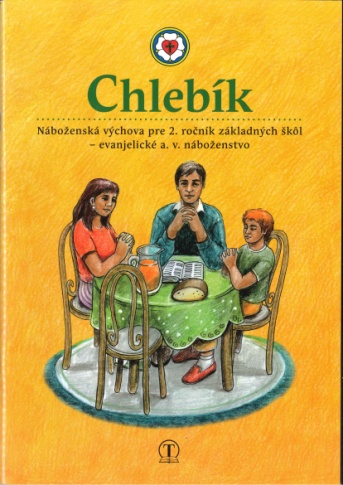 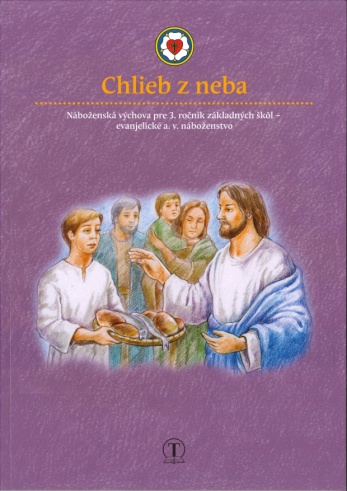 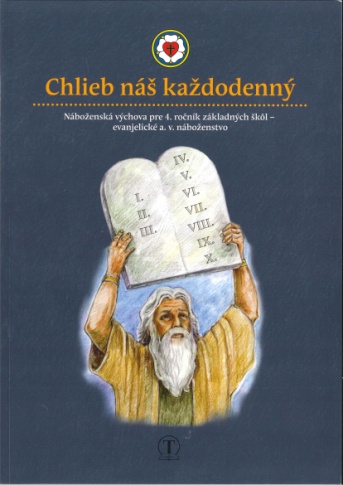 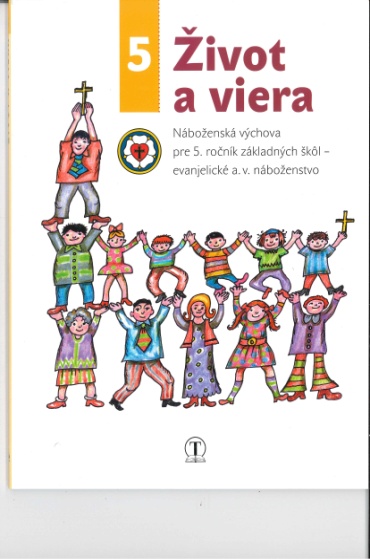 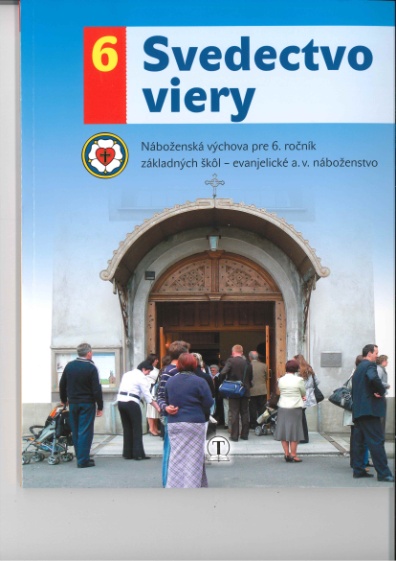 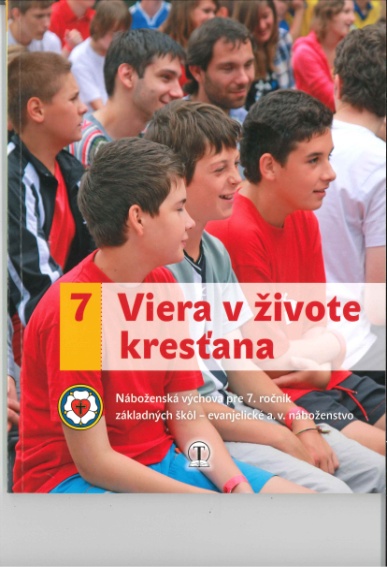 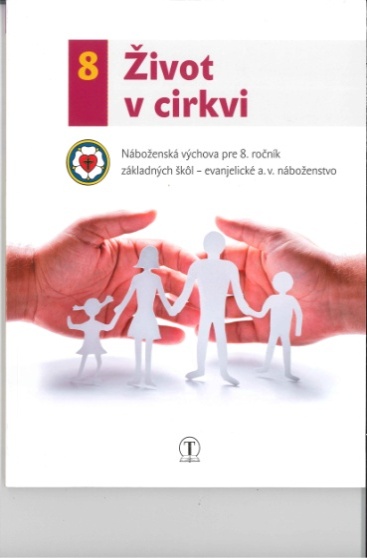 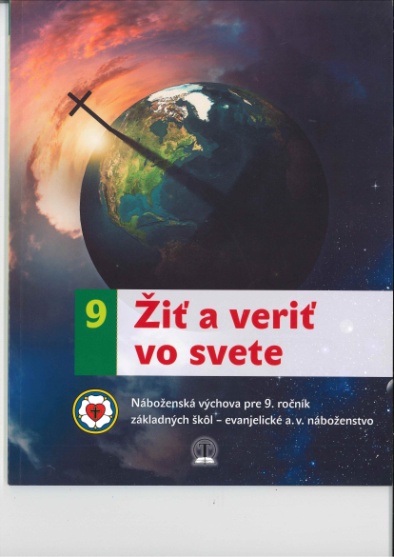 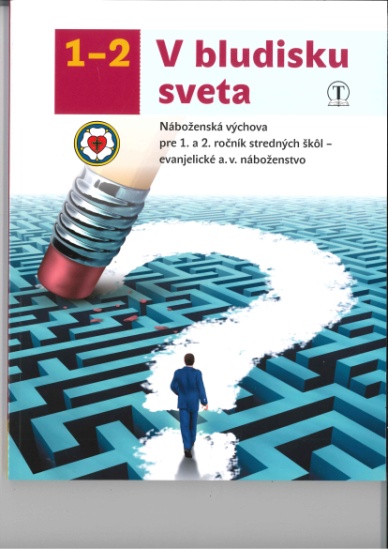 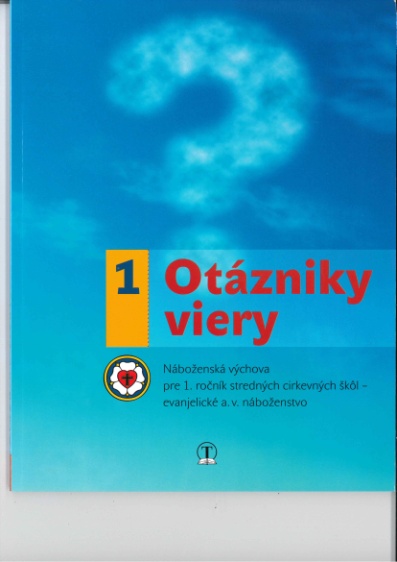 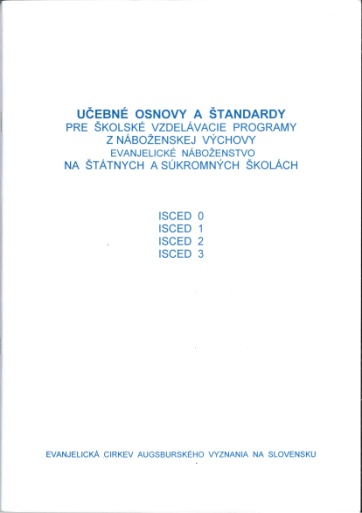 PRACOVNÉ  ZOŠITY – vyučovanie ev.a.v.náboženstva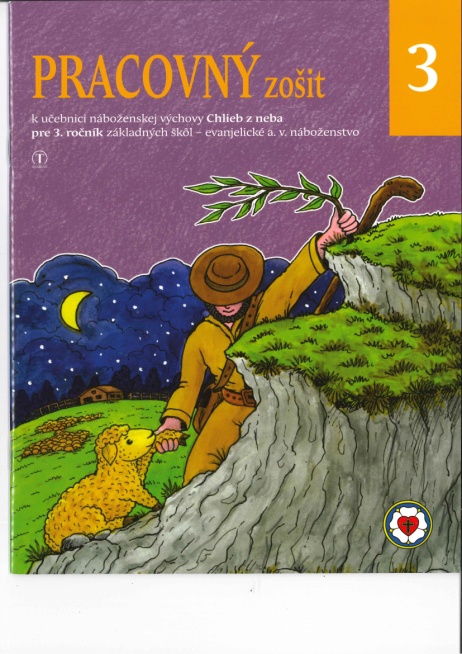 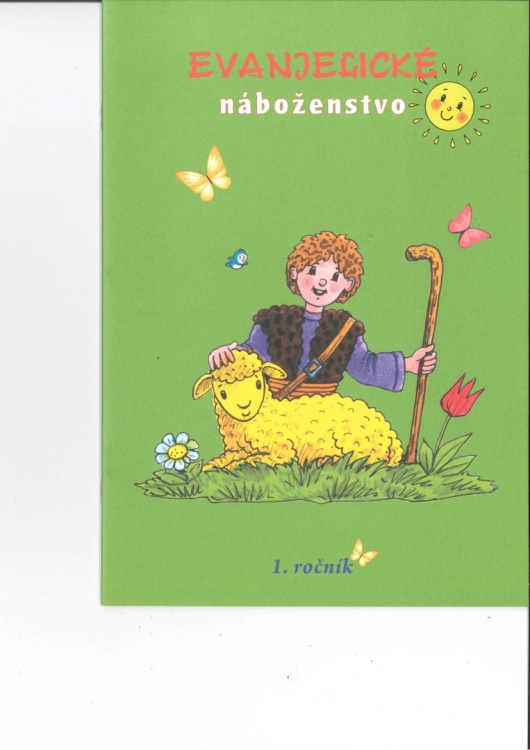 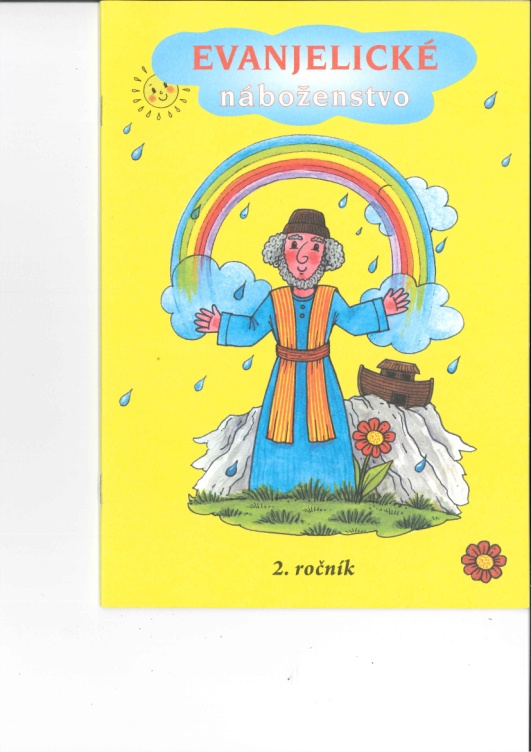 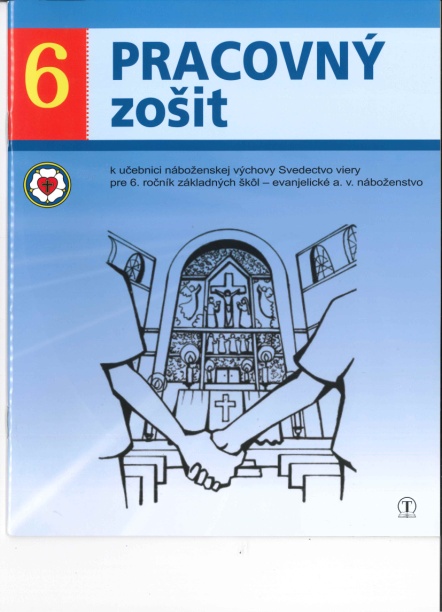 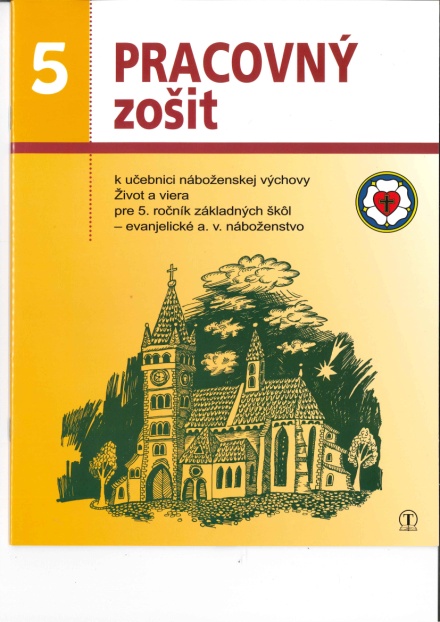 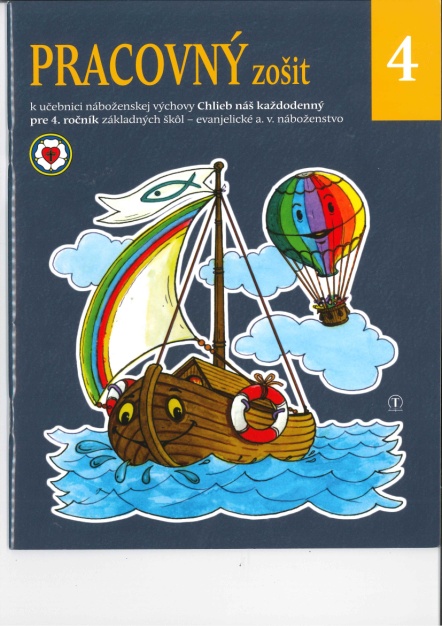 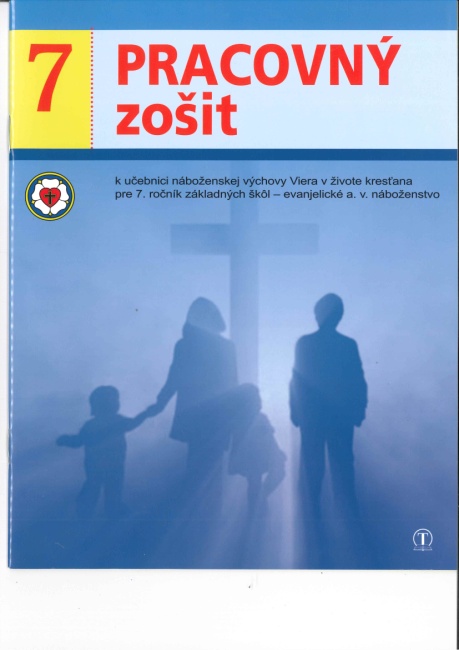 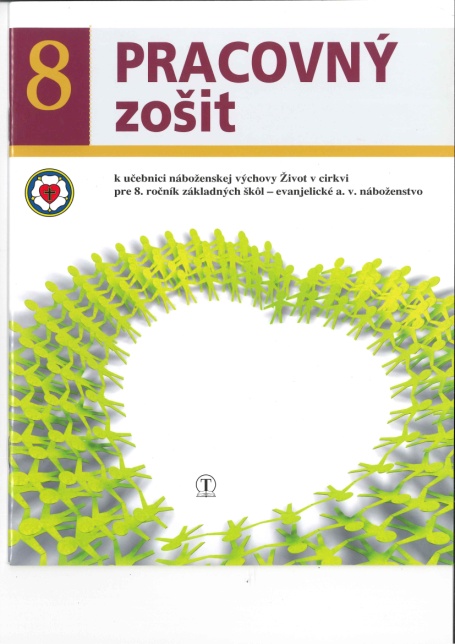 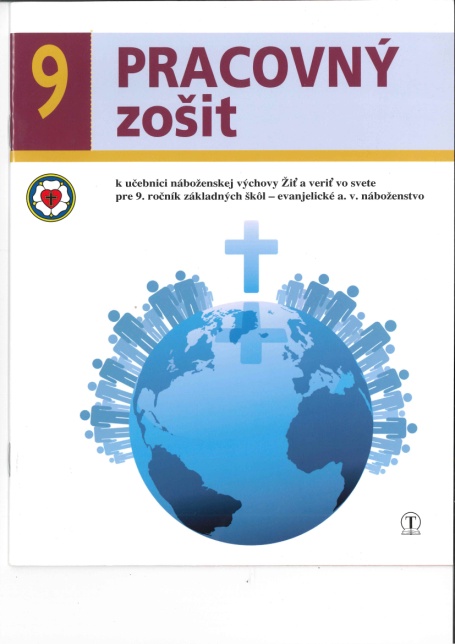 METODICKÉ  PRÍRUČKY – vyučovanie ev.a.v.náboženstva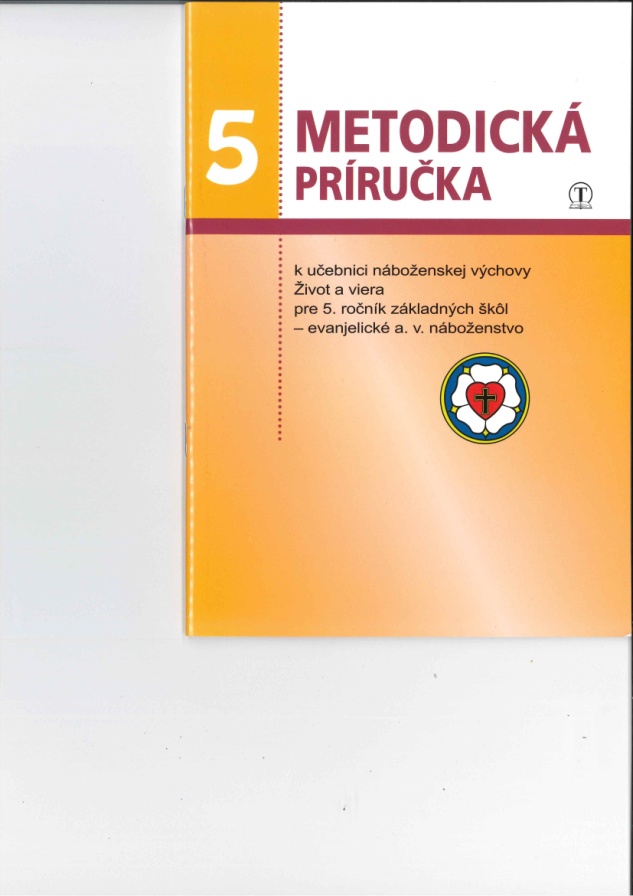 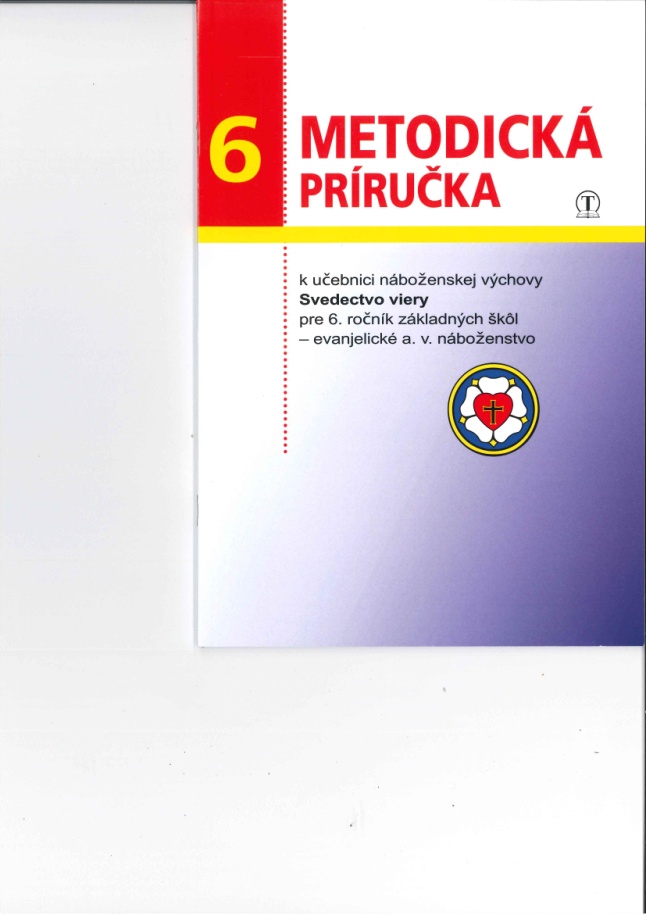 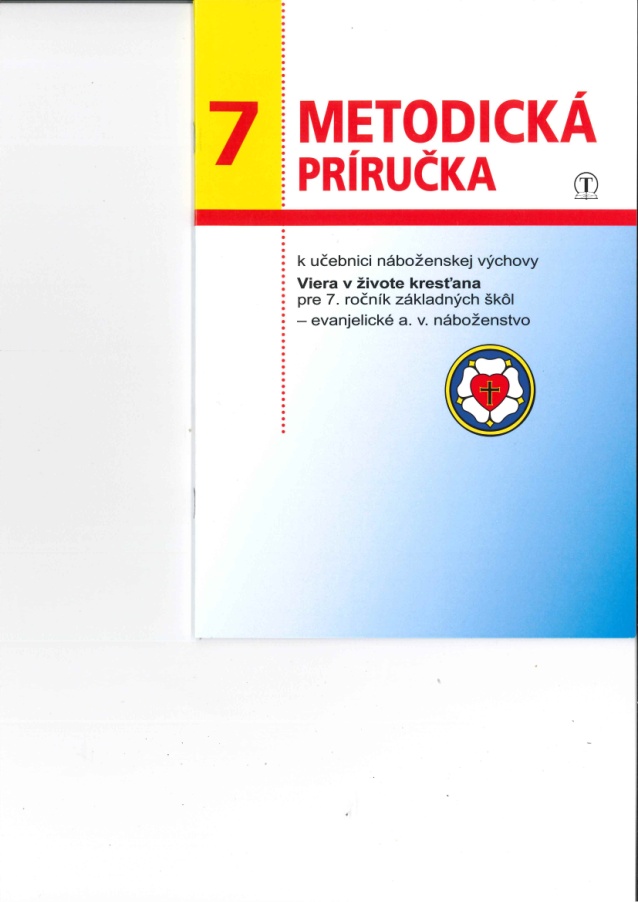 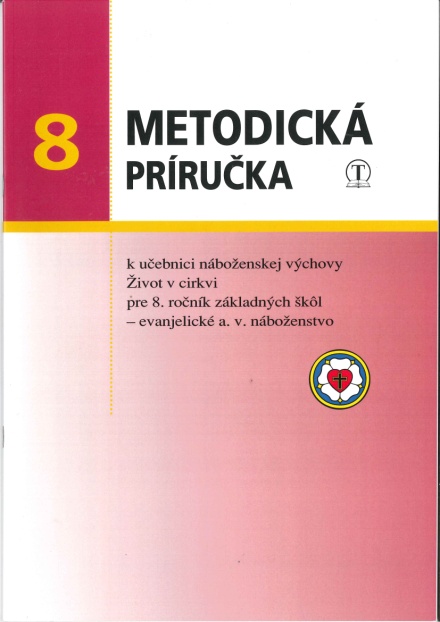 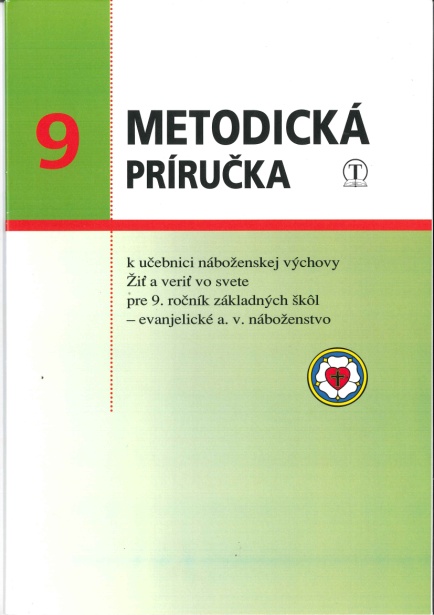 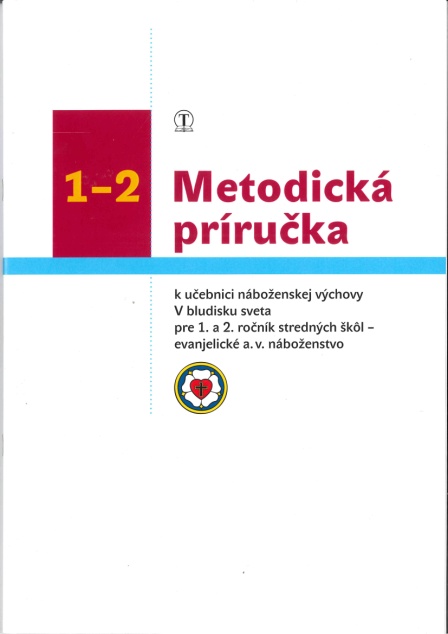 Metodické príručky pre materské školy - Autorka: PaedDr. Ingrid PeťkovskáMetodická príručka pre 5. ročník - Autorka: Mgr. Dana NaďováMetodická príručka pre 6. ročník - Autorka: Mgr. Dana Naďová Metodická príručka pre 7. ročník - Autorka: Mgr. Dana Naďová Metodická príručka pre 8. ročník - Autori:  ThDr. Jana Bosáková, ThDr. Marián KrivušMetodická príručka pre 9. ročník - Autori:  ThDr. Jana Bosáková, ThDr. Marián KrivušMetodická príručka pre 1. a 2. ročník stredných škôl - Autorka: ThDr. Jana Bosáková